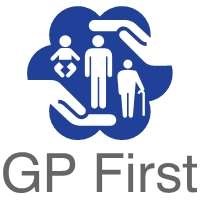 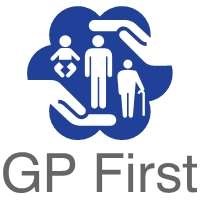 6.30pm - 8pm Weekdays 9am - 5pm Saturdays 10am - 12 noon Sundays A network of GP Practices has been established across Stafford and the Seisdon  area of Staffordshire offering extended opening hours for pre-bookable or  same-day routine appointments (face-to-face or telephone consultation) with a  healthcare professional (e.g. Advanced Nurse Practitioner, Clinical Pharmacist, GP etc).  All Healthcare Professionals who cover this extended service will   have access to patients’ medical records with their consent.  Patients may be required to travel to the following participating Practices:  	STAFFORD GP PRACTICES 	SEISDON GP PRACTICES 	Brewood Medical Practice 	Bilbrook Medical Centre 	Castlefields Surgery 	Claverley Surgery 	Crown Surgery 	Dale Medical Practice 	Cumberland House Surgery 	Featherstone Family Health Centre 	Gnosall Surgery 	Gravel Hill Surgery 	Holmcroft Surgery 	Lakeside Medical Centre 	Mansion House Surgery 	Russell House Surgery 	Mill Bank Surgery 	Tamar Medical Centre Penkridge Medical Practice Rising Brook Surgery Stafford Health & Wellbeing Weeping Cross Health Centre Wolverhampton Road Surgery Please contact your Surgery to book an appointment.  You will be informed of which GP Practice has availability. This service allows patients to be seen at a convenient time and location depending on availability. 